 Week beginning 30.11.20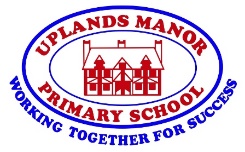  Week beginning 30.11.20 Week beginning 30.11.20Year Group: NurseryYear Group: NurseryYear Group: NurseryWe would love to see what learning you’ve been doing at home! Please send photos in using the Evidence Me app. We also have a Nursery twitter page (@NurseryUmps) where you can share your learning with us and the rest of the school.We would love to see what learning you’ve been doing at home! Please send photos in using the Evidence Me app. We also have a Nursery twitter page (@NurseryUmps) where you can share your learning with us and the rest of the school.We would love to see what learning you’ve been doing at home! Please send photos in using the Evidence Me app. We also have a Nursery twitter page (@NurseryUmps) where you can share your learning with us and the rest of the school.Daily tasksPhonics: Phase 1 activityOral blendingCollect some objects/toys from around the house e.g. cup, mug,top, fork, chair, pen, book. Toys: e.g. car, cat, dog, sheep, drum etcSplit each word up and say the sounds e.g. c-u-p then say cup.  M-u-g then say mug.  C-a-t then say cat.  Ask your child to repeat after you. Reading: Parents to share a book with children daily. Visit Oxford Owl for free eBooks. You can create a free account. Complete the linked Play activities for each book. Phonics: Phase 1 activityOral blendingCollect some objects/toys from around the house e.g. cup, mug,top, fork, chair, pen, book. Toys: e.g. car, cat, dog, sheep, drum etcSplit each word up and say the sounds e.g. c-u-p then say cup.  M-u-g then say mug.  C-a-t then say cat.  Ask your child to repeat after you. Reading: Parents to share a book with children daily. Visit Oxford Owl for free eBooks. You can create a free account. Complete the linked Play activities for each book. Weekly Maths TasksWeekly Maths TasksWeekly Reading and Writing Tasks Number Activities:Practise counting up to and back from 10Sing the song: Wind the Bobbin UpWind the bobbin upWind the bobbin upPull pull clap clap clapWind it back againWind it back againPull pull clap clap clapPoint to the ceilingPoint to the floorPoint to the windowPoint to the doorClap your hands together 123Put your hands upon your knee.Can your child recognise the numbers 1, 2,3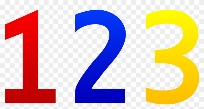 Number Activities:Practise counting up to and back from 10Sing the song: Wind the Bobbin UpWind the bobbin upWind the bobbin upPull pull clap clap clapWind it back againWind it back againPull pull clap clap clapPoint to the ceilingPoint to the floorPoint to the windowPoint to the doorClap your hands together 123Put your hands upon your knee.Can your child recognise the numbers 1, 2,3Share a story with your storyAfter you have read the story a few times ask questions about the story as you read with your child e.g. What did the character say?What happened at the beginning of the story… middle…end? What do you like about the story?Give meaning to marksWrite a shopping list for a birthday partyAsk your child what kinds of food they would like to eat at a birthday party e.g. Jelly, ice cream, cupcakes, juice…Write a shopping list of these words and see if your child can have a go at they making their own list.Your child may want to copy what you write.  Don’t worry if they don’t look like letters.  As long as they can tell you what they have written.You can use the attached sheet to help you.